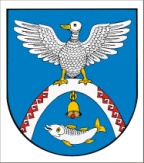 Двадцать первая сессия                                                     № 166седьмого созыва                                                                 26 мая 2021 годаОб утверждении Положения об ограничении хозяйственной деятельности на землях природоохранного назначения Новоторъяльского муниципального районаВ соответствии с Федеральным законом от 6 октября 2003 года 
№ 131-ФЗ «Об общих принципах организации местного самоуправления в Российской Федерации», статьи 97 Земельного кодекса Российской Федерации, руководствуясь Уставом Новоторъяльского муниципального района, Собрание депутатов Новоторъяльского муниципального района 
Республики Марий ЭлРЕШИЛО:Утвердить Положение об ограничении хозяйственной деятельности на землях природоохранного назначения Новоторъяльского муниципального района согласно приложению.Обнародовать настоящее решение на информационном стенде 
Собрания депутатов Новоторъяльского муниципального района 
Республики Марий Эл в установленном порядке и разместить 
в информационно-телекоммуникационной сети «Интернет» официальный интернет-портал Республики Марий Эл (адрес доступа:  http://mari-el.gov.ru/toryal). Настоящее решение вступает в силу с момента его обнародования.4. Контроль за исполнением настоящего решения возложить 
на постоянную комиссию по социальным вопросам, законности и правопорядку.Глава Новоторъяльского 
муниципального района                                                             Е.НебогатиковУТВЕРЖДЕНОрешением Собрания депутатов Новоторъяльского муниципального районаот 26 мая 2021 г. № 166ПОЛОЖЕНИЕоб ограничении хозяйственной деятельности на землях природоохранного назначения Новоторъяльского муниципального районаОбщие положения1.1. Настоящее Положение разработано в соответствии с Земельным кодексом Российской Федерации, Федеральным законом «Об общих принципах организации местного самоуправления в Российской Федерации» с целью запрещения или ограничения видов деятельности, несовместимых с основным назначением этих земель и оказывающих негативное воздействие на окружающую среду.1.2. К землям природоохранного назначения относятся земли, занятые защитными лесами, предусмотренными лесным законодательством (за исключением защитных лесов, расположенных на землях лесного фонда, землях особо охраняемых природных территорий) и иные земли, выполняющие природоохранные функции.Цели и задачи ограничения хозяйственной деятельности на землях природоохранного назначения 2.1. Для поддержания земель природоохранного назначения в состоянии, соответствующем экологическим требованиям, для предотвращения загрязнения, засорения и истощения их, а также сохранения среды обитания объектов животного и растительного мира, вводится особый правовой режим использования земель, ограничивающий или запрещающий виды деятельности, которые несовместимы с основным назначением этих земель.2.2. Задачей юридических, физических и должностных лиц, в интересах которых выделяются земельные участки с особыми условиями использования, является обеспечение соблюдения на территории Новоторъяльского муниципального района требований, экологических норм, правил и других нормативных документов в области охраны земель природоохранного назначения.Общие требования к хозяйственной деятельности 
на землях природоохранного назначения3.1. На землях природоохранного назначения допускается ограниченная хозяйственная деятельность при соблюдении установленного режима охраны этих земель в соответствии с федеральными законами, законами субъектов Российской Федерации и муниципальными нормативными правовыми актами.3.2. Юридические и физические лица, в интересах которых выделяются земельные участки с особыми условиями использования, обязаны обозначить их границы специальными информационными знаками.3.3. Леса, расположенные на землях природоохранного назначения предназначены для отдыха населения, проведения культурно-оздоровительных и спортивных мероприятий, а также для сохранения благоприятной экологической обстановки. В лесах, расположенных на землях  природоохранного назначения, запрещается осуществление лесопользования, несовместимого с назначением этих лесов. Допускается проведение рубок ухода, санитарных рубок, рубок реконструкции и обновления, прочих рубок, проведение биотехнических мероприятий по сохранению и обогащению полезной фауны.3.4. В целях сохранения и воспроизводства зеленого фонда Новоторъяльского муниципального района юридическим и физическим лицам запрещается любая деятельность, наносящая вред зеленым насаждениям, в том числе:- осуществление действий, приводящих к повреждению или уничтожению зеленых насаждений;- использование земельных участков, отведенных согласно утвержденным строительным нормативам и градостроительной документации для создания зеленых насаждений, в целях и способами, которые несовместимы с произрастанием зеленых насаждений;- проведение изъятия зеленых насаждений (деревьев, кустарников, травянистой растительности, цветов) без разрешения уполномоченного органа;- осуществление обрезки деревьев, кустарников с нарушением установленных сроков и технологии;- произведение механического повреждения деревьев, кустарников, в том числе посредством прикрепления к деревьям аншлагов, рекламных щитов, объявлений;- осуществление сбора листовой подстилки, дерна, сока, а также окольцовки коры деревьев;- осуществление несанкционированного складирования материалов и оборудования на территории с зелеными насаждениями;- произведение сброса загрязненного льда и уличного смета с автодорог и тротуаров на территорию с зелеными насаждениями;- применение песчано-солевой смеси на автодорогах и тротуарах;- прокладывание несанкционированных дорог, троп по территориям с зелеными насаждениями;- проезд, а также осуществление стоянки, мойки автотранспортных средств на естественной травянистой растительности или газонах;- открытое сжигание опавшей листвы и сухой травы;- осуществление иных действий, приводящих к ослаблению или уничтожению зеленых насаждений.3.5. В лесах лесопарковой части городского поселения не допускается пастьба скота, промышленная заготовка лекарственных трав, цветов, древесных соков, грибов, ягод и технического сырья.4. Взаимодействие органов по охране окружающей среды в области ограничения хозяйственной деятельности на землях природоохранного назначения4.1. Главным инструментом регулирования деятельности различных служб на землях природоохранного назначения является заключение соглашений (договоров, деклараций) о взаимодействии и сотрудничестве.4.2. Основными задачами заключения соглашений являются:- исключение дублирования деятельности посредством рационального распределения объектов и функций контроля;- мобилизация сил при пресечении правонарушений на землях природоохранного назначения;- обеспечение соблюдения на территории Новоторъяльского муниципального района (в том числе должностными лицами, гражданами, лицами, не имеющими гражданства, и иностранными гражданами) требований нормативных правовых актов, экологических норм, правил и других нормативных документов в области охраны земель природоохранного назначения._______________________РОССИЙ ФЕДЕРАЦИЙ МАРИЙ ЭЛ РЕСПУБЛИКАМАРИЙ ЭЛ РЕСПУБЛИКЫН 
У ТОРЪЯЛ  МУНИЦИПАЛ  РАЙОНЫНДЕПУТАТ-ВЛАК  ПОГЫНЖО ПУНЧАЛРОССИЙСКАЯ ФЕДЕРАЦИЯ РЕСПУБЛИКА МАРИЙ ЭЛСОБРАНИЕ ДЕПУТАТОВ НОВОТОРЪЯЛЬСКОГО МУНИЦИПАЛЬНОГО РАЙОНА РЕСПУБЛИКИ МАРИЙ ЭЛРЕШЕНИЕ